                               Митцю словаДля мене справжнім митцем словаШевченко став, відкривши знову,Я перечитую «Кобзар».Він жив у світі темних хмар,Де лиш маленький промінь сонцяДивився у його віконце –Надії промінь, мрій про волю.Він не скорився страшній долі,Яка весь шлях йому закрила,Вона лиш віру породилаВ його скалічених думках.Він взяв перо й злетів ,мов птах,У піднебесся, до зірок…Тарас Шевченко – це Пророк,Що свій щоденник вів старанно,І час він свій втрачав не марно,Записуючи в нього те, Що гріло серденько святе,Що до нащадків дійде знов,Його пророцтво – це любов,Яка врятує цілий світІ дасть на все прямий одвіт.Взяла до рук щоденник Кобзаря,Його з натхненням прочитала я,І серце кров’ю обливалось:Невже життя його зосталосьЗовсім одним, на самоті?І навіть зневажали тіЙого, хто не старався нічогоВ житті добитись сам,Дійшло до серця це мого…Тарас великий розум мавІ скарб у серці, що зберіг,Його щоденник, поет змігДо нас донести час, в якому жив,Як докладав зусиль й життя цінив.І ні на що він не зважав,Для себе світ той відкривав –Новий, що матір прищепилаЙому в душі, вона любилаСвого синочка, мов лелека, Що відлетіла в край далекий,На небо, звідси назавжди…І він хотів їй  вслід піти.Але Тарасу Бог сказав:-Не бійся, світ тебе прийнявТаким, яким ти є,Бо душу віддаєТвій розум всім, Про це поділишся з щоденником своїм.Душі ти частку вклав у нього,Якби була у мене змога,То прокричала б на весь світЯ на могилі «Заповіт»,Щоб всі почули, що ТарасЖиве і досі серед нас!В душі у кожного він єІ себе частку віддає.А я і досі зрозуміти хочуТой зміст, що волю нам пророчить,Який зберіг для насВ щоденнику Тарас.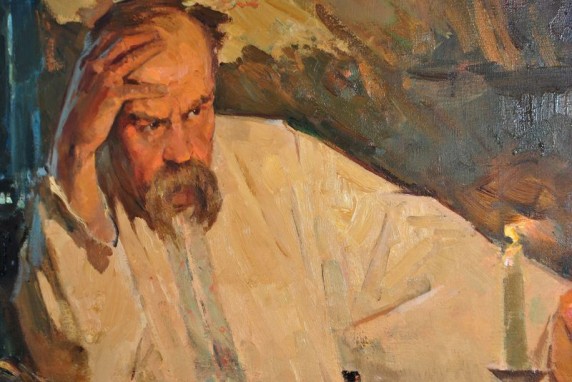                                        Світ ТарасаДля себе світ Шевченка я відкрила,Коли його любов до волі зрозуміла,Ще у дитинстві прочитала я «Кобзар»,Тоді момент мого просвітлення настав.В душі слабкій, вразливій:Життя Тарасове, мов злива,Його обійняло до п’ятІ скільки зневажань і зрадВ щоденнику він описав,Бо це його був друг, що знав,Як тяжко жить в неволі.Невже такую долюЙому Господь пророкував?-Та краще б він мене забравУ рай, де є мої батьки,Ніж катував отак думкиЙ життя віддав в пекельний ад,Який мене, мов водопадНіс, як собаку, по панам.За волі мить я все віддам!Не за свою, за волю тих,Хто ще не встиг і вже не змігТенета панські розірвати.Навіщо вирішив каратиЦю бідну Україну цар?Вона несла тяжкий тягар,Мов хрест на згорбленій спині.Тепер ми в світі не одні -Писав в щоденнику Тарас,Коли овець в долині пас.Він наділив щоденник свійЛюдськими світлими думками,Він став для нього, мов живий,Бо говорив з ним вечорами.Його, мов друга полюбивІ з ним надії розділивВеликий наш поет Тарас.Адже він був одним із нас,Хотів дітей, свою родину…До мого серця туга лине,Бо я не можу не страждати,Коли про кріпаків читаю.Вночі не можу засинати,Бо сльози гіркі проливаю,Як і Шевченко, що не мігКріпацьку долю всю змінити.За свій короткий вік він встигЖадану волю заслужити.Та не діждався волі для народу –Помер у злиднях з потягом свободи.Його життя щоденник розкриває…Вже мій народ свободу маєІ Батьківщина вільна процвітає.Але Тараса серце щастя не пізнало,Бо він помер і не діждавсяТого, про що писав старанно,На що так свято сподівався.Тепер я знаю, що не марноЗ життя уроки він здобув –Народ його слова почув,Повстав, порвав кайдани,Надів козацькії жупани,Жадану волю роздобув.Як Заповіт його пророкував,Так все і сталось, панщину здавили.	Народ життя своє віддав,Щоб ми під чистим небом жили.Тепер щоденник - це моя настільна книга,Бо розтопив поет любов’ю в серці кригу.	